О внесении изменений в постановление администрации Арсеньевского городского округа от 09 ноября 2018 года № 742-па «О межведомственной комиссии по обследованиюмест массового пребывания людей на территории Арсеньевского городского округа»В соответствии с Федеральными законами от 06 марта 2006 года № 35-ФЗ «О противодействии терроризму», от 06 октября 2003 года № 131-ФЗ «Об общих принципах организации местного самоуправления в Российской Федерации», постановлением Правительства РФ от 25 марта 2015 года № 272 «Об утверждении требований к антитеррористической защищенности мест массового пребывания людей и объектов (территорий), подлежащих обязательной охране войсками национальной гвардии Российской Федерации, и форм паспортов безопасности таких мест и объектов (территорий)», руководствуясь Уставом Арсеньевского городского округа, администрация Арсеньевского городского округа ПОСТАНОВЛЯЕТ: Внести изменения в Состав межведомственной комиссии по обследованию мест массового пребывания людей на территории Арсеньевского городского округа, утвержденный  постановлением администрации Арсеньевского городского округа от 09 ноября 2018 года № 742-па, изложив в редакции приложения к настоящему постановлению.Организационному управлению администрации Арсеньевского городского округа (Абрамова) обеспечить размещение на официальном сайте администрации Арсеньевского городского округа настоящего постановления.Врио Главы городского округа                                                                        В.С. ПивеньСОСТАВмежведомственной комиссии по обследованию мест массового пребывания людей на территории Арсеньевского городского округа(по должностям)Первый заместитель главы администрации Арсеньевского городского округа, председатель комиссии;директор МКУ «Управление по делам гражданской обороны и чрезвычайным ситуациям» администрации Арсеньевского городского округа, заместитель председателя комиссии;заместитель начальника полиции (по охране общественного порядка) межмуниципального отдела МВД России «Арсеньевский» (по согласованию);заместитель начальника отдела надзорной деятельности и профилактической работы по г. Арсеньеву управления надзорной деятельности и профилактической работы Главного управления МЧС России по Приморскому краю (по согласованию);оперуполномоченный отдела в г. Арсеньев УФСБ России по Приморскому краю (по согласованию);инспектор ГОООПОО ОВО по г. Арсеньеву – филиала ФГКУ «Управление вневедомственной охраны войск национальной гвардии Российской Федерации по Приморскому краю» (по согласованию);начальник отдела учета и распоряжения муниципальным имуществом управления имущественных отношений администрации Арсеньевского городского округа.________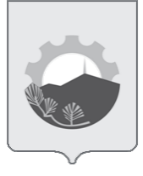 АДМИНИСТРАЦИЯ АРСЕНЬЕВСКОГО ГОРОДСКОГО ОКРУГА П О С Т А Н О В Л Е Н И Е14 апреля 2020 г.г. Арсеньев№210-паПриложениек постановлению администрации Арсеньевского городского округаот «14» апреля 2020 года № 210-па